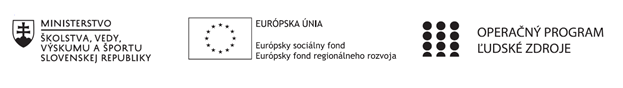 Správa o činnosti pedagogického klubu Príloha:Prezenčná listina zo stretnutia pedagogického klubuFotografie zo stretnutia klubu matematikyPrioritná osVzdelávanieŠpecifický cieľ1.1.1 Zvýšiť inkluzívnosť a rovnaký prístup ku kvalitnému vzdelávaniu a zlepšiť výsledky a kompetencie detí a žiakovPrijímateľZákladná škola, Štúrova 341, Hanušovce nad TopľouNázov projektuRozvoj funkčnej gramotnosti žiakov v základnej školeKód projektu  ITMS2014+312011Q919Názov pedagogického klubu Klub matematiky na 1. stupni ZŠDátum stretnutia  pedagogického klubu5.11.2019Miesto stretnutia  pedagogického klubuUčebňa I. CMeno koordinátora pedagogického klubuMgr. Anna RiškováOdkaz na webové sídlo zverejnenej správyhttps://zshanusovce.edupage.org/text17/ Manažérske zhrnutie:krátka anotácia, kľúčové slová      V súčasnosti nielen v pedagogickej obci, ale aj medzi odbornou verejnosťou, rodičmi  a žiakmi sa čoraz častejšie stretávame s pojmom matematická gramotnosť. K jej rozvíjaniu nám pomáhajú rôzne odborné metodiky pre predmet matematika a vytvorené edukačné softvéry s obsahom úloh vytvorených v programe ActivInspire, Alf , MindMaple Lite a tiežrôznych testov, či úloh  vychádzajúcich zo situácií reálneho života žiakov vo forme pracovných listov. Aj to je cesta ako rozvíjať  matematickú gramotnosť a zároveň vytvárať vhodné podmienky pre rovnosť prístupu vo vzdelávaní všetkým žiakom primárneho vzdelávania.Kľúčové slová: matematika,  matematická gramotnosť, odborné metodiky, edukačné                         softvéry, pracovné listyHlavné body, témy stretnutia, zhrnutie priebehu stretnutia:        Edukačný softvér - testy v predmete matematika1. Príprava  na tvorbu úloh  rozvoja matematickej gramotnosti s využitím programu ActivInspire,    programu Alf a programu MindMaple Lite.2. Zostavenie a klasifikácia úloh so zameraním na rovnaký prístup k vzdelávaniu (inklúziu).  3. Diskusia.          Po úvodnom privítaní a podpísaní prezenčnej listiny sú členovia z Klubu matematiky pre 1. stupeň oboznámení s témou stretnutia a niekoľkými organizačnými pokynmi.  1. Vzájomne sme si pripomenuli základné postupy práce v programe ActivInspirea a v programe     MindMaple Lite pri tvorbe úloh na rozvoj matematickej gramotnosti v rámci pracovných listov,     ale aj testových úloh zameraných na funkčnú gramotnosť.2. Pri tvorbe a následnom výbere úloh sme po celý čas mali na zreteli ich primeranú náročnosť,    zrozumiteľnosť, aby sme zaistili aj pre žiakov s poruchami učenia a žiakov z málopodnetného    prostredia rovnaký prístup k ich vzdelávaniu.            3. V priebehu diskusie sa medzi členmi jednotlivých skupiniek odvíjal tvorivý, pracovný     a produktívny rozhovor s novými námetmi.Závery a odporúčania:           Konzultovať a kooperovať v učiteľskej komunite vrámci zvolených postupov pri tvorbe       pracovných listov, testov a podobných aktivitách.       Odovzdávať si postrehy a vzájomné skúsenosti z realizácie KFG v jednotlivých ročníkoch.Vypracoval (meno, priezvisko)Mgr. Anna RiškováDátum6.11.2019PodpisSchválil (meno, priezvisko)DátumPodpis